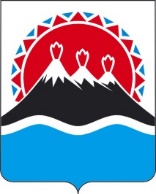 П О С Т А Н О В Л Е Н И ЕРЕГИОНАЛЬНОЙ СЛУЖБЫ ПО ТАРИФАМ И ЦЕНАМ  КАМЧАТСКОГО КРАЯ                   г. Петропавловск-КамчатскийВ соответствии с Федеральным законом от 27.07.2010 № 190-ФЗ «О теплоснабжении», постановлением Правительства Российской Федерации от 22.10.2012 № 1075 «О ценообразовании в сфере теплоснабжения», приказами ФСТ России от 13.06.2013 № 760-э «Об утверждении Методических указаний по расчету регулируемых цен (тарифов) в сфере теплоснабжения», от 07.06.2013 № 163 «Об утверждении Регламента открытия дел об установлении регулируемых цен (тарифов) и отмене регулирования тарифов в сфере теплоснабжения», Законом Камчатского края от 26.11.2021 № 5 «О краевом бюджете на 2022 год и на плановый период 2023 и 2024 годов», постановлением Правительства Камчатского края от 19.12.2008 № 424-П «Об утверждении Положения о Региональной службе по тарифам и ценам Камчатского края», протоколом Правления Региональной службы по тарифам и ценам Камчатского края от 19.09.2022 № ХХХ на основании обращения АО «Камчатэнергосервис» от 25.08.2022 № 07-1892.ПОСТАНОВЛЯЮ:Утвердить и ввести в действие с 01 октября 2022 года по 31 декабря 2022 года экономически обоснованные тарифы на тепловую энергию, поставляемую АО «Камчатэнергосервис» потребителям Ключевского сельского поселения Усть-Камчатского района, с календарной разбивкой согласно приложению 1.Утвердить и ввести в действие с 01 октября 2022 года по 31 декабря 2022 года льготные тарифы на тепловую энергию на нужды отопления, поставляемую АО «Камчатэнергосервис» населению и исполнителям коммунальных услуг для населения Ключевского сельского поселения Усть-Камчатского района, с календарной разбивкой согласно приложению 2.Утвердить и ввести в действие с 01 октября 2022 года по 31 декабря 2022 года тарифы на теплоноситель, поставляемый АО «Камчатэнергосервис» потребителям Ключевского сельского поселения Усть-Камчатского района, с календарной разбивкой согласно приложению 3.Утвердить и ввести в действие с 01 октября 2022 года по 31 декабря 2022 года тарифы на горячую воду в открытой системе теплоснабжения (горячего водоснабжения), поставляемую АО «Камчатэнергосервис» потребителям Ключевского сельского поселения Усть-Камчатского района, с календарной разбивкой согласно приложению 4.Компенсация выпадающих доходов АО «Камчатэнергосервис» от разницы между экономически обоснованными и льготными тарифами на тепловую энергию, поставляемую на нужды отопления и горячего водоснабжения населению и исполнителям коммунальных услуг для населения Ключевского сельского поселения Усть-Камчатского района производится за счет субсидий, предоставляемых предприятиям из краевого бюджета в 2022 году в соответствии с постановлением Правительства Камчатского края от 17.01.2011 № 3-П «Об установлении расходных обязательств Камчатского края по предоставлению из краевого бюджета субсидий предприятиям коммунального комплекса в целях возмещения недополученных доходов в связи с оказанием потребителям коммунальных услуг по льготным тарифам».Признать постановления Региональной службы по тарифам и ценам Камчатского края от 09.12.2020 № 256 «Об утверждении тарифов в сфере теплоснабжения ООО «Термо» потребителям Ключевского сельского поселения Усть-Камчатского района на 2021 - 2025 годы» и от 27.11.2018 № 299 «Об утверждении тарифов в сфере теплоснабжения ООО «Ключиэнерго» на территории Ключевского сельского поселения Усть-Камчатского муниципального района, на 2019 -2023 годы» утратившими силу.Настоящее постановление вступает в силу через десять дней после дня его официального опубликования.С уважением,Экономически обоснованные тарифы на тепловую энергию, поставляемую АО «Камчатэнергосервис» потребителям Ключевского сельского поселения Усть-Камчатского района, на 2022 годЛьготные тарифы на тепловую энергию на нужды отопления и горячего водоснабжения, поставляемую АО «Камчатэнергосервис» населению и исполнителям коммунальных услуг для населения Ключевского сельского поселения Усть-Камчатского района, на 2022 годы* Выделяется в целях реализации пункта 6 статьи 168 Налогового кодекса Российской Федерации (часть вторая)Тарифы на теплоноситель, поставляемый АО «Камчатэнергосервис» потребителям Ключевского сельского поселения Усть-Камчатского района на 2022 год<*> значения льготных тарифов на тепловую энергию для населения и исполнителям коммунальных услуг для населения на период 2021 - 2025 годы устанавливаются при ежегодной корректировке экономически обоснованных тарифов с учетом утвержденных индексов изменения размера вносимой гражданами платы за коммунальные услуги в среднем по субъектам Российской Федерации и предельно допустимых отклонений по отдельным муниципальным образованиям от величины указанных индексов по субъектам Российской Федерации в соответствии с Основами формирования индексов изменения размера платы граждан за коммунальные услуги в Российской Федерации, утвержденными постановлением Правительства Российской Федерации от 30.04.2014 № 400 «О формировании индексов изменения размера платы граждан за коммунальные услуги в Российской Федерации».* Выделяется в целях реализации пункта 6 статьи 168 Налогового кодекса Российской Федерации (часть вторая).Тарифы на горячую воду в открытой системе теплоснабжения (горячего водоснабжения), поставляемую АО «Камчатэнергосервис» потребителям Ключевского сельского поселения Усть-Камчатского района на 2021 – 2025 годы* Выделяется в целях реализации пункта 6 статьи 168 Налогового кодекса РоссийскойФедерации (часть вторая).<*> значения льготных тарифов на тепловую энергию для населения и исполнителям коммунальных услуг для населения на период 2018- 2020 годы устанавливаются при ежегодной корректировке экономически обоснованных тарифов с учетом утвержденных индексов изменения размера вносимой гражданами платы за коммунальные услуги в среднем по субъектам Российской Федерации и предельно допустимых отклонений по отдельным муниципальным образованиям от величины указанных индексов по субъектам Российской Федерации в соответствии с Основами формирования индексов изменения размера платы граждан за коммунальные услуги в Российской Федерации, утвержденными постановлением Правительства Российской Федерации от 30 апреля 2014 г. № 400 «О формировании индексов изменения размера платы граждан за коммунальные услуги в Российской Федерации».Примечание: 1) Приказом Министерства жилищно-коммунального хозяйства и энергетики Камчатского края от 16.11.2015 № 556 «Об утверждении нормативов расхода тепловой энергии, используемой на подогрев холодной воды для предоставления коммунальной услуги по горячему водоснабжению в муниципальных образованиях, расположенных в границах Усть-Камчатского муниципального района Камчатского края» утвержден норматив расхода тепловой энергии, используемой на подогрев холодной воды для предоставления коммунальной услуги по горячему водоснабжению ООО «Термо» в Ключевском сельском поселении Усть-Камчатского муниципального района. В соответствии с пунктом 42 Правил предоставления коммунальных услуг собственникам и пользователям помещений в многоквартирных домах и жилых домов, утвержденных постановлением Правительства Российской Федерации от 06.05.2011 № 354, расчетная величина однокомпонентного тарифа на горячую воду в открытой системе теплоснабжения (горячее водоснабжение) населению и исполнителям коммунальных услуг для населения с учетом вида благоустройства и с учетом НДС составляет:[Дата регистрации]№[Номер документа]Об утверждении тарифов в сфере теплоснабжения АО «Камчатэнергосервис» потребителям Ключевского сельского поселения Усть-Камчатского района на 2022 год. Врио руководителя[горизонтальный штамп подписи 1]В.А. ГубинскийПриложение 1к постановлению Региональной службы по тарифам и ценам Камчатского краяот 19.09.2022 № ХХ№ п/пНаименование регулируемой организацииВид тарифаГод (период)ВодаОтборный пар давлениемОтборный пар давлениемОтборный пар давлениемОтборный пар давлениемОстрый и редуцированный пар№ п/пНаименование регулируемой организацииВид тарифаГод (период)Водаот 1,2 до 2,5 кг/см2от 2,5 до 7,0 кг/см2от 7,0 до 13,0 кг/см2свыше 13,0 кг/см2Острый и редуцированный пар1.Для потребителей, в случае отсутствия дифференциации тарифов по схеме подключенияДля потребителей, в случае отсутствия дифференциации тарифов по схеме подключенияДля потребителей, в случае отсутствия дифференциации тарифов по схеме подключенияДля потребителей, в случае отсутствия дифференциации тарифов по схеме подключенияДля потребителей, в случае отсутствия дифференциации тарифов по схеме подключенияДля потребителей, в случае отсутствия дифференциации тарифов по схеме подключенияДля потребителей, в случае отсутствия дифференциации тарифов по схеме подключенияДля потребителей, в случае отсутствия дифференциации тарифов по схеме подключенияДля потребителей, в случае отсутствия дифференциации тарифов по схеме подключения1.1АО «Камчатэнергосервис»одноставочный руб./Гкал20221.2АО «Камчатэнергосервис»одноставочный руб./Гкал01.10.2022- 31.12.202215691,76АО «Камчатэнергосервис»одноставочный руб./ГкалАО «Камчатэнергосервис»двухставочныйХХХХХХХАО «Камчатэнергосервис»ставка за тепловую энергию, руб./ГкалАО «Камчатэнергосервис»ставка за содержание тепловой мощности, тыс.руб./Гкал/ч в мес.АО «Камчатэнергосервис»Население (тарифы указываются с учетом НДС)*Население (тарифы указываются с учетом НДС)*Население (тарифы указываются с учетом НДС)*Население (тарифы указываются с учетом НДС)*Население (тарифы указываются с учетом НДС)*Население (тарифы указываются с учетом НДС)*Население (тарифы указываются с учетом НДС)*Население (тарифы указываются с учетом НДС)*1.3АО «Камчатэнергосервис»одноставочный руб./Гкал20221.4АО «Камчатэнергосервис»одноставочный руб./Гкал01.10.2022- 31.12.202215691,761.5АО «Камчатэнергосервис»одноставочный руб./ГкалАО «Камчатэнергосервис»двухставочныйХХХХХХХАО «Камчатэнергосервис»ставка за тепловую энергию, руб./ГкалАО «Камчатэнергосервис»ставка за содержание тепловой мощности, тыс.руб./Гкал/ч в мес.Приложение 2к постановлению Региональной службы по тарифам и ценам Камчатского краяот 19.09.2022 № ХХХ№ п/пНаименование регулируемой организацииВид тарифаГод (период)ВодаОтборный пар давлениемОтборный пар давлениемОтборный пар давлениемОтборный пар давлениемОстрый и редуцированный пар№ п/пНаименование регулируемой организацииВид тарифаГод (период)Водаот 1,2 до 2,5 кг/см2от 2,5 до 7,0 кг/см2от 7,0 до 13,0 кг/см2свыше 13,0 кг/см2Острый и редуцированный пар1.Для потребителей, в случае отсутствия дифференциации тарифовпо схеме подключенияДля потребителей, в случае отсутствия дифференциации тарифовпо схеме подключенияДля потребителей, в случае отсутствия дифференциации тарифовпо схеме подключенияДля потребителей, в случае отсутствия дифференциации тарифовпо схеме подключенияДля потребителей, в случае отсутствия дифференциации тарифовпо схеме подключенияДля потребителей, в случае отсутствия дифференциации тарифовпо схеме подключенияДля потребителей, в случае отсутствия дифференциации тарифовпо схеме подключенияДля потребителей, в случае отсутствия дифференциации тарифовпо схеме подключенияДля потребителей, в случае отсутствия дифференциации тарифовпо схеме подключенияАО «Камчатэнергосервис»		двухставочный	ставка за тепловую энергию, руб./Гкал	ставка за содержание тепловой мощности, тыс.руб./Гкал/ч в мес.одноставочный руб./ГкалАО «Камчатэнергосервис»		двухставочный	ставка за тепловую энергию, руб./Гкал	ставка за содержание тепловой мощности, тыс.руб./Гкал/ч в мес.двухставочныйХХХХХХХАО «Камчатэнергосервис»		двухставочный	ставка за тепловую энергию, руб./Гкал	ставка за содержание тепловой мощности, тыс.руб./Гкал/ч в мес.ставка за тепловую энергию, руб./ГкалАО «Камчатэнергосервис»		двухставочный	ставка за тепловую энергию, руб./Гкал	ставка за содержание тепловой мощности, тыс.руб./Гкал/ч в мес.ставка за содержание тепловой мощности, тыс.руб./Гкал/ч в мес.АО «Камчатэнергосервис»		двухставочный	ставка за тепловую энергию, руб./Гкал	ставка за содержание тепловой мощности, тыс.руб./Гкал/ч в мес.Население (тарифы указываются с учетом НДС)*Население (тарифы указываются с учетом НДС)*Население (тарифы указываются с учетом НДС)*Население (тарифы указываются с учетом НДС)*Население (тарифы указываются с учетом НДС)*Население (тарифы указываются с учетом НДС)*Население (тарифы указываются с учетом НДС)*Население (тарифы указываются с учетом НДС)*1.1АО «Камчатэнергосервис»		двухставочный	ставка за тепловую энергию, руб./Гкал	ставка за содержание тепловой мощности, тыс.руб./Гкал/ч в мес.одноставочный руб./Гкал20221.2АО «Камчатэнергосервис»		двухставочный	ставка за тепловую энергию, руб./Гкал	ставка за содержание тепловой мощности, тыс.руб./Гкал/ч в мес.одноставочный руб./Гкал01.10.2022 - 31.12.20223480,001.3АО «Камчатэнергосервис»		двухставочный	ставка за тепловую энергию, руб./Гкал	ставка за содержание тепловой мощности, тыс.руб./Гкал/ч в мес.одноставочный руб./ГкалАО «Камчатэнергосервис»		двухставочный	ставка за тепловую энергию, руб./Гкал	ставка за содержание тепловой мощности, тыс.руб./Гкал/ч в мес.двухставочныйХХХХХХХАО «Камчатэнергосервис»		двухставочный	ставка за тепловую энергию, руб./Гкал	ставка за содержание тепловой мощности, тыс.руб./Гкал/ч в мес.ставка за тепловую энергию, руб./ГкалАО «Камчатэнергосервис»		двухставочный	ставка за тепловую энергию, руб./Гкал	ставка за содержание тепловой мощности, тыс.руб./Гкал/ч в мес.ставка за содержание тепловой мощности, тыс.руб./Гкал/ч в мес.Приложение 3к постановлению Региональной службы по тарифам и ценам Камчатского краяот 19.09.2022 № ХХХ№ п/пНаименование регулируемой организацииВид тарифаГод (период)Вид теплоносителяВид теплоносителя№ п/пНаименование регулируемой организацииВид тарифаГод (период)ВодаПар1.Экономически обоснованный тариф для населения и прочих потребителей (тарифы указываются без НДС) Экономически обоснованный тариф для населения и прочих потребителей (тарифы указываются без НДС) Экономически обоснованный тариф для населения и прочих потребителей (тарифы указываются без НДС) Экономически обоснованный тариф для населения и прочих потребителей (тарифы указываются без НДС) Экономически обоснованный тариф для населения и прочих потребителей (тарифы указываются без НДС) 1.1АО «Камчатэнергосервис»одноставочный руб./куб.м01.01.2022- 30.06.20221.2АО «Камчатэнергосервис»одноставочный руб./куб.м19.09.2022 - 31.12.202259,372.Экономически обоснованный тариф для населения и исполнителей коммунальных услуг (тарифы указываются с НДС)Экономически обоснованный тариф для населения и исполнителей коммунальных услуг (тарифы указываются с НДС)Экономически обоснованный тариф для населения и исполнителей коммунальных услуг (тарифы указываются с НДС)Экономически обоснованный тариф для населения и исполнителей коммунальных услуг (тарифы указываются с НДС)Экономически обоснованный тариф для населения и исполнителей коммунальных услуг (тарифы указываются с НДС)2.1АО «Камчатэнергосервис»одноставочный руб./куб.м01.01.2022 - 30.06.20222.2АО «Камчатэнергосервис»одноставочный руб./куб.м19.09.2022 - 31.12.202259,373.Льготный (сниженный) тариф для населения и исполнителей коммунальных услуг (тарифы указываются с учетом НДС) *Льготный (сниженный) тариф для населения и исполнителей коммунальных услуг (тарифы указываются с учетом НДС) *Льготный (сниженный) тариф для населения и исполнителей коммунальных услуг (тарифы указываются с учетом НДС) *Льготный (сниженный) тариф для населения и исполнителей коммунальных услуг (тарифы указываются с учетом НДС) *Льготный (сниженный) тариф для населения и исполнителей коммунальных услуг (тарифы указываются с учетом НДС) *3.1АО «Камчатэнергосервис»одноставочный руб./куб.м01.01.2022 - 30.06.2022<*>3.2АО «Камчатэнергосервис»одноставочный руб./куб.м01.07.2022 - 31.12.202247,85Приложение 4к постановлению Региональной службы по тарифам и ценам Камчатского краяот 19.09.2022 № ____№ п/пНаименование регулируемой организацииГод (период)Компонент на теплоноситель, руб./куб.мКомпонент на тепловую энергиюКомпонент на тепловую энергиюКомпонент на тепловую энергию№ п/пНаименование регулируемой организацииГод (период)Компонент на теплоноситель, руб./куб.мОдноставочный тариф, руб./ГкалДвухставочный тарифДвухставочный тариф№ п/пНаименование регулируемой организацииГод (период)Компонент на теплоноситель, руб./куб.мОдноставочный тариф, руб./ГкалСтавка за мощность, тыс. руб./Гкал/час в мес.Ставка за тепловую энергию, руб./Гкал1.Экономически обоснованный тариф для населения и прочих потребителей (тарифы указываются без НДС)Экономически обоснованный тариф для населения и прочих потребителей (тарифы указываются без НДС)Экономически обоснованный тариф для населения и прочих потребителей (тарифы указываются без НДС)Экономически обоснованный тариф для населения и прочих потребителей (тарифы указываются без НДС)Экономически обоснованный тариф для населения и прочих потребителей (тарифы указываются без НДС)Экономически обоснованный тариф для населения и прочих потребителей (тарифы указываются без НДС)1.1АО «Камчатэнергосервис»01.01.2022 - 30.06.20221.2АО «Камчатэнергосервис»01.10.2022 - 31.12.202259,3715691,762.Экономически обоснованный тариф для населения и исполнителей коммунальных услуг (тарифы указываются с НДС)Экономически обоснованный тариф для населения и исполнителей коммунальных услуг (тарифы указываются с НДС)Экономически обоснованный тариф для населения и исполнителей коммунальных услуг (тарифы указываются с НДС)Экономически обоснованный тариф для населения и исполнителей коммунальных услуг (тарифы указываются с НДС)Экономически обоснованный тариф для населения и исполнителей коммунальных услуг (тарифы указываются с НДС)Экономически обоснованный тариф для населения и исполнителей коммунальных услуг (тарифы указываются с НДС)2.1АО «Камчатэнергосервис»01.01.2022 - 30.06.20222.2АО «Камчатэнергосервис»01.10.2022 - 31.12.202259,3715691,763.Льготный (сниженный) тариф для населения и исполнителей коммунальных услуг (тарифы указываются с учетом НДС)Льготный (сниженный) тариф для населения и исполнителей коммунальных услуг (тарифы указываются с учетом НДС)Льготный (сниженный) тариф для населения и исполнителей коммунальных услуг (тарифы указываются с учетом НДС)Льготный (сниженный) тариф для населения и исполнителей коммунальных услуг (тарифы указываются с учетом НДС)Льготный (сниженный) тариф для населения и исполнителей коммунальных услуг (тарифы указываются с учетом НДС)Льготный (сниженный) тариф для населения и исполнителей коммунальных услуг (тарифы указываются с учетом НДС)3.1АО «Камчатэнергосервис»01.01.2022 - 30.06.2022<*><*>3.2АО «Камчатэнергосервис»01.10.2022 - 31.12.202247,853480,00Тип благоустройстваТип благоустройстваНорматив расхода тепловой энергии, Гкал на 1 куб.м.Стоимость 1 куб. метра горячей воды,руб./куб. метр01.10.2022 - 31.12.202201.10.2022 - 31.12.202201.10.2022 - 31.12.202201.10.2022 - 31.12.2022с неизолированными стояками с полотенцесушителями0,0536234,38